Фотоотчет о мероприятиях по профессиональной ориентации обучающихся (профориентационные игры, тестирование, фрагменты занятий, профориентационный стенд)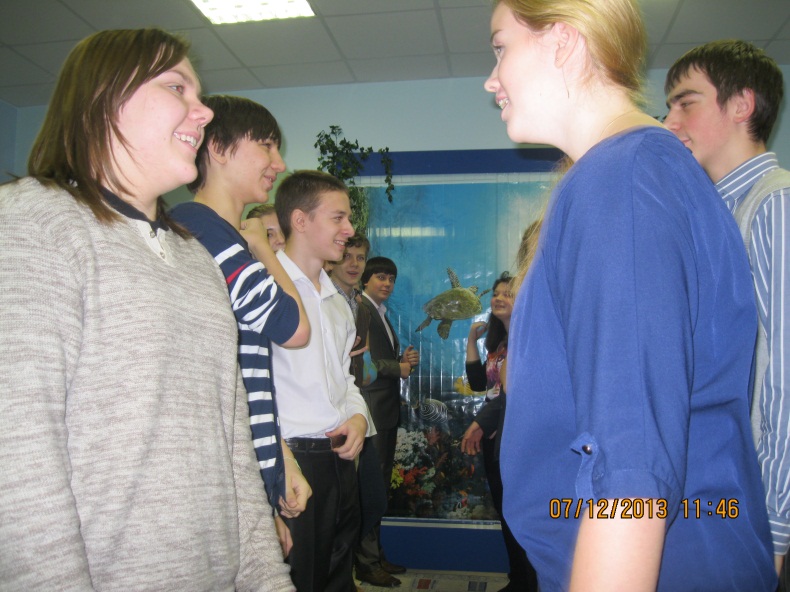 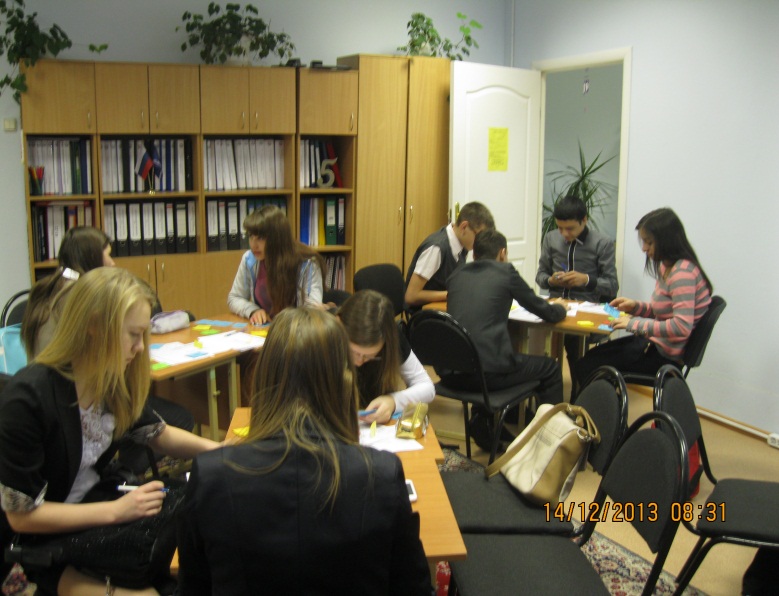 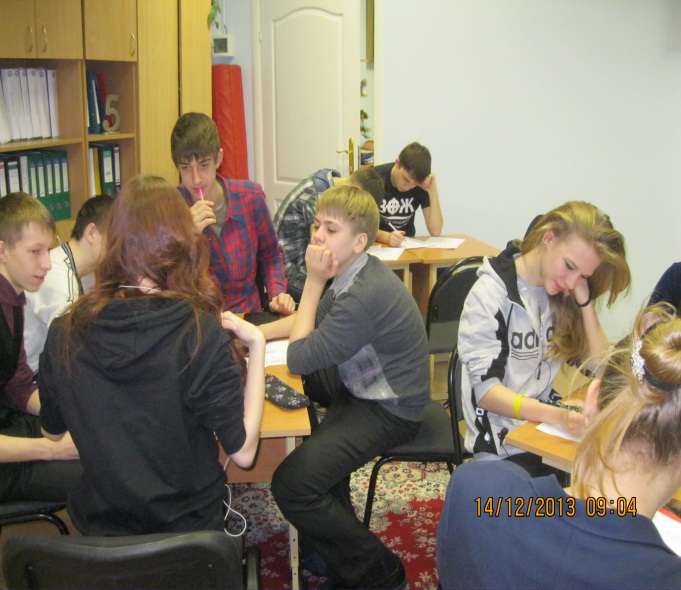 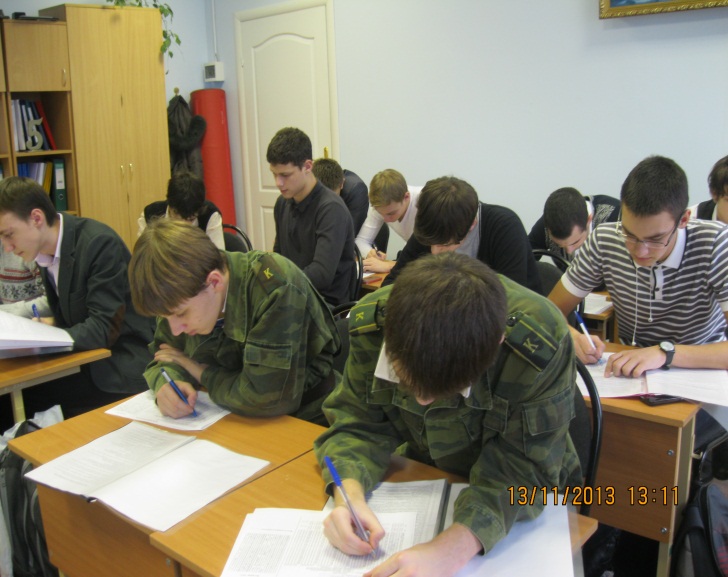 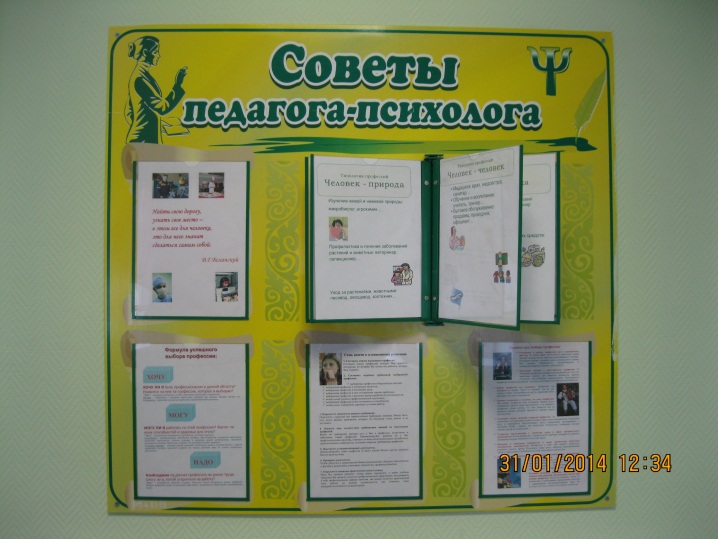 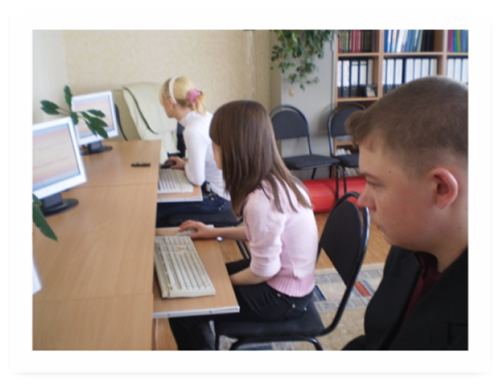 